Инструкция по проведению совещаний видео-конференц-связиУчастие в удаленных совещаниях через информационно-телекоммуникационную сеть Интернет возможно на персональных компьютерах, смартфонах, планшетах или ноутбуках при наличии следующего оборудования: микрофон (если имеющаяся веб-камера не имеет встроенного микрофона);аудиосистема/колонки;веб-камера.Настройка компьютеров для проведения совещаний ВКС:При отсутствии рабочего интернет-браузера, скачайте и установите один из наиболее подходящих: «Яндекс.Браузер», «Chromium GOST», «Google Chrome» или «Mozilla Firefox».Запустите интернет-браузер и перейдите по ссылке в письме (либо скопируйте её в адресную строку браузера, и пройдите по ней).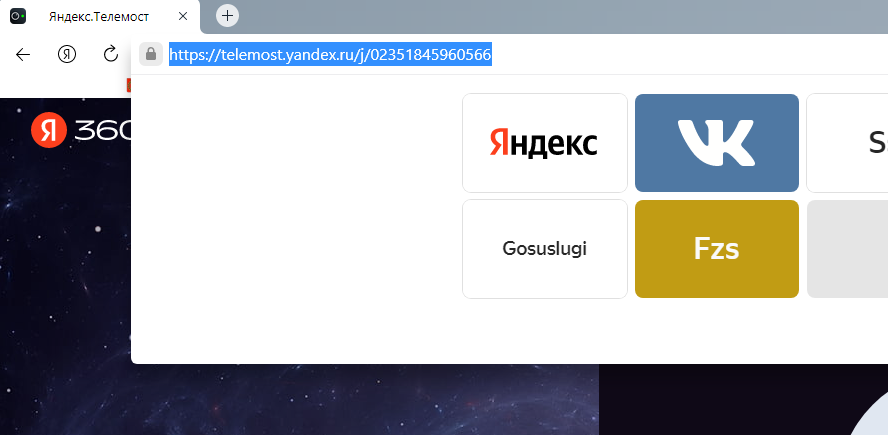 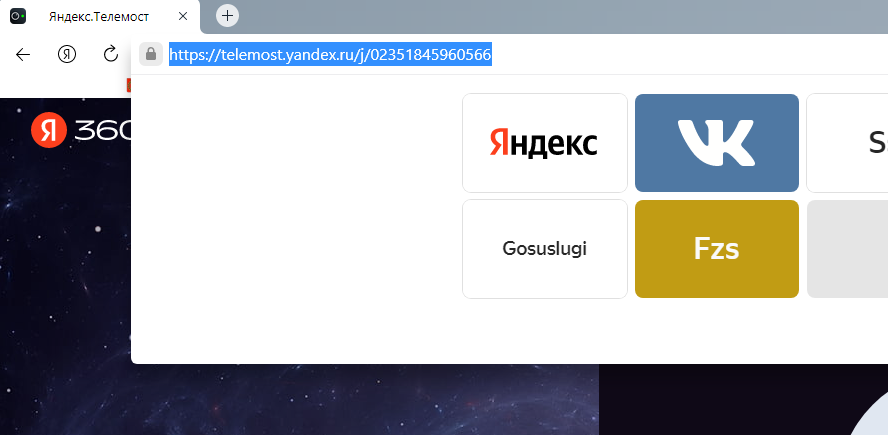 Далее, выполните следующие действия:если вы подключаетесь к ВКС с микрофоном, то в левом нижнем углу нажмите на кнопку с изображением микрофона - убедитесь, что он выключен, и не будет мешать другим участникам ВКС;в строке «Ваше имя на встрече» можете вписать необходимое имя, для идентификации Вас другими пользователями;щелкните жёлтое поле «Подключиться к встрече». Таким образом, вы войдёте в видеоконференцию, и сможете видеть и слышать других участников.При прохождении по ссылке на ВКС, необходимо разрешить в настройках браузера использование микрофона и камеры, если такой запрос появляется (в левом или правом верхнем углу, в адресной строке браузера).

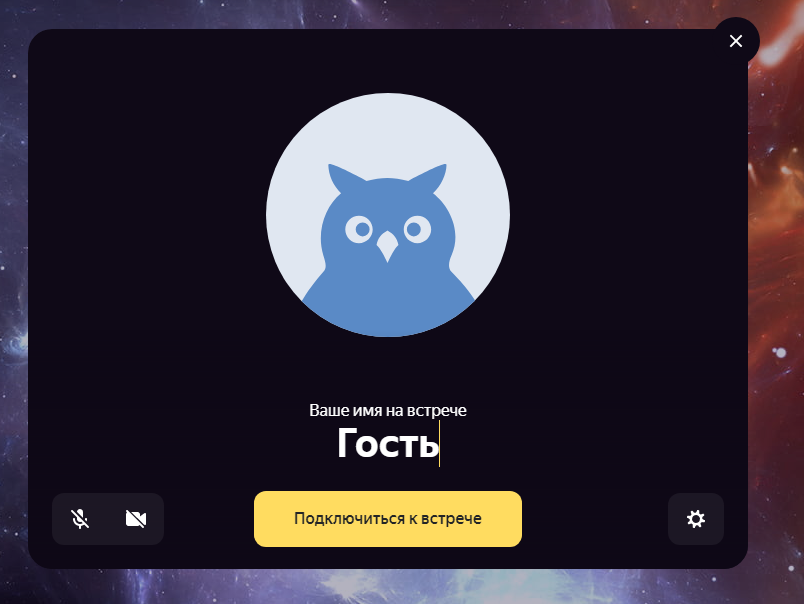 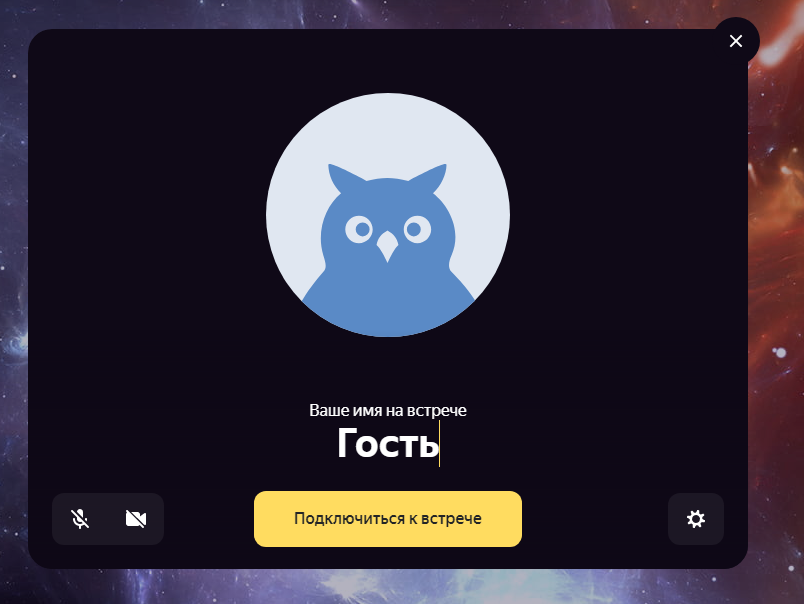 Для представления презентаций на ВКС другим участникам необходимо:в нижней части экрана нажать на кнопку «Демонстрация», с изображением ноутбука;свернуть браузер, не закрывая его, во избежание отключения от видео-конференц-связи, и открыть необходимую презентацию, которую Вы хотите показать. Либо заранее включить презентацию, развернуть и переключиться из браузера на презентацию нажав комбинацию клавиш «Alt+Tab»;по завершению показа презентации - переключиться обратно в браузер, и нажать кнопку «Остановить демонстрацию».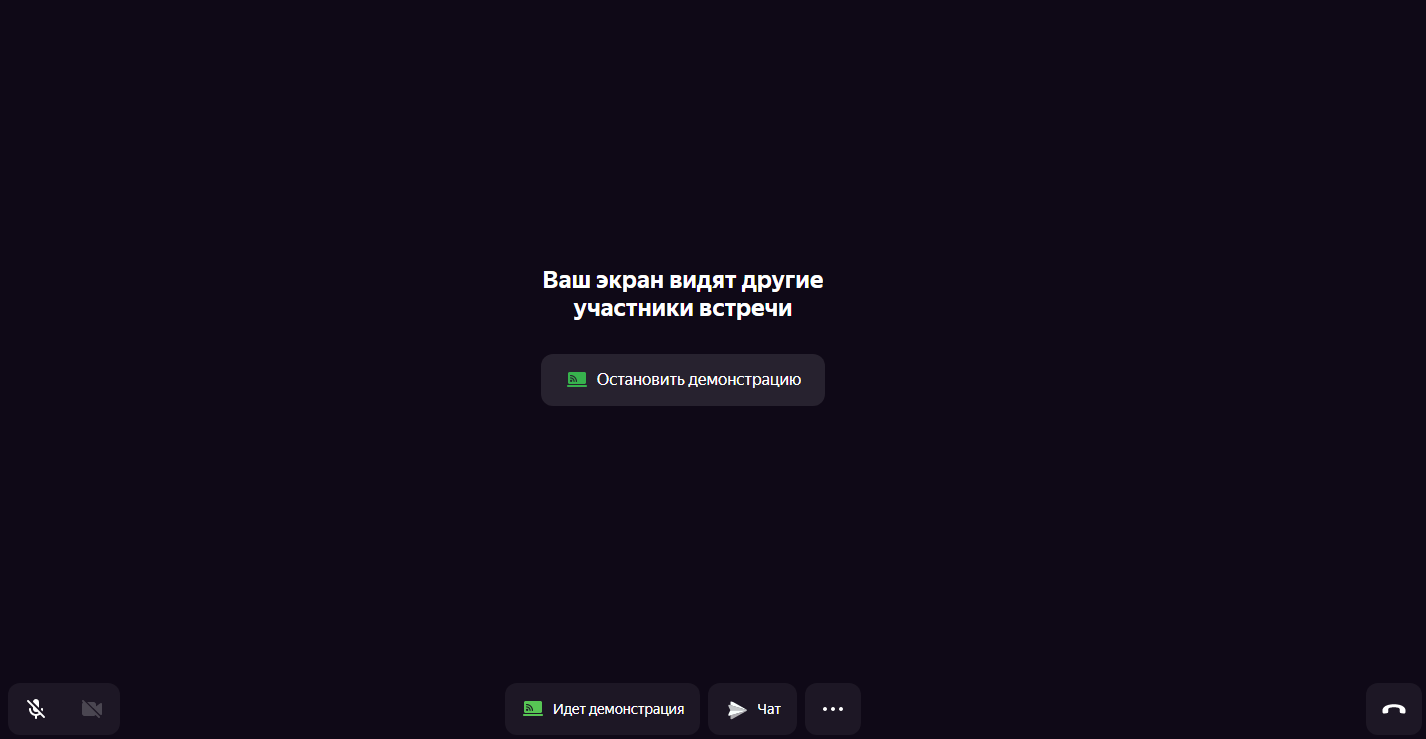 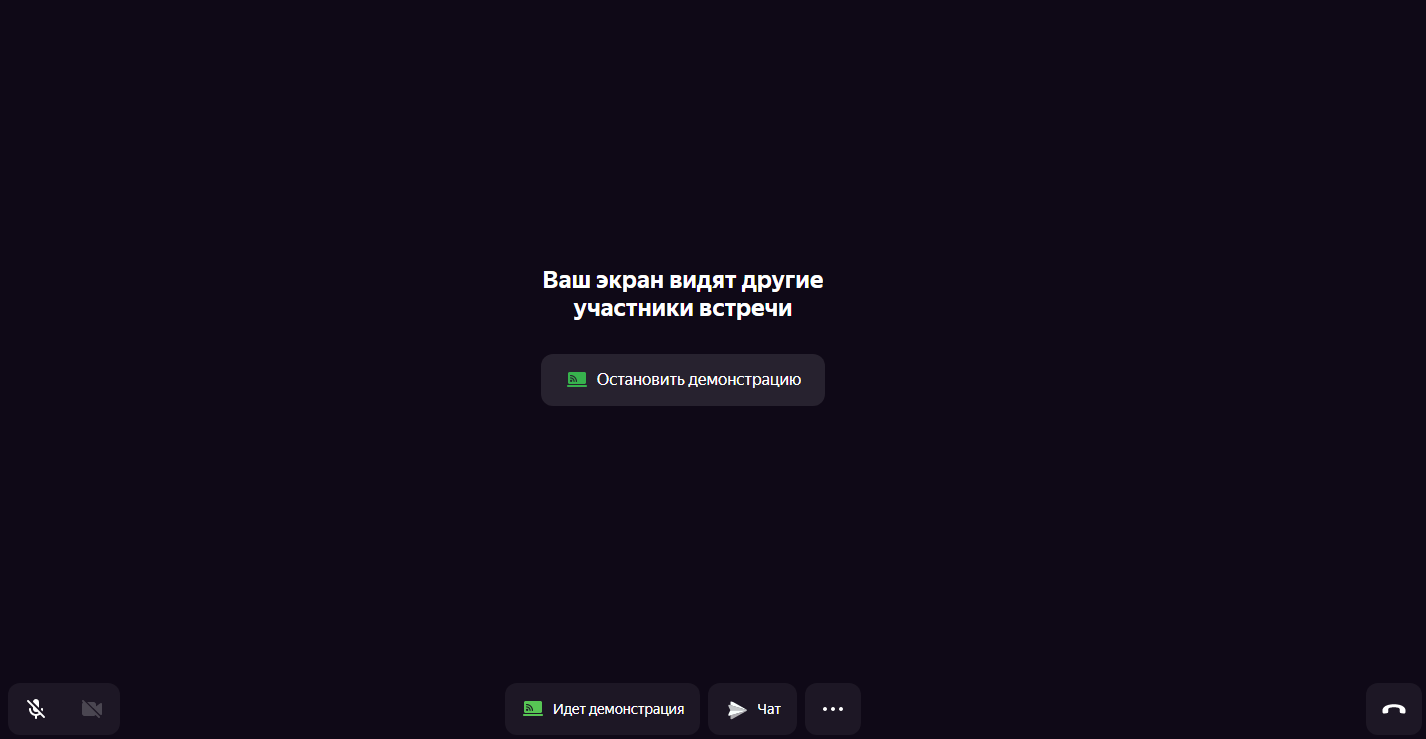 После окончания сеанса видео-конференц-связи нажмите на кнопку с изображением трубки телефона в правом нижнем углу - таким образом, вы выйдете из конференции.